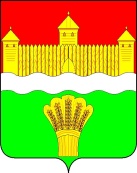 КЕМЕРОВСКАЯ ОБЛАСТЬ - КУЗБАСССОВЕТ НАРОДНЫХ ДЕПУТАТОВ КЕМЕРОВСКОГО МУНИЦИПАЛЬНОГО ОКРУГА ПЕРВОГО СОЗЫВАСЕССИЯ № 68РЕШЕНИЕот «25» апреля 2024 г. № 941г. КемеровоО признании утратившими силу некоторых решений Кемеровского районного Совета народных депутатов, Совета народных депутатов Кемеровского муниципального района, Совета народных депутатов Кемеровского муниципального округа	Руководствуясь Федеральным законом от 06.10.2003 № 131-ФЗ «Об общих принципах организации местного самоуправления в Российской Федерации», 
п. 1 ст. 1 Закона Кемеровской области – Кузбасса от 05.08.2019 
№ 69-ОЗ «О некоторых вопросах, связанных с преобразованием муниципальных образований Кемеровской области в муниципальные округа», Законом Кемеровской области – Кузбасса от 05.08.2019 № 68-ОЗ «О преобразовании муниципальных образований», Совет народных депутатов Кемеровского муниципального округа решил:Признать утратившими силу:          1.1. Решение Кемеровского районного Совета народных депутатов от 30.04.2007 № 183 «Об утверждении схемы территориального планирования муниципального образования Кемеровский район»;1.2. Решение Кемеровского районного Совета народных депутатов от 30.11.2011 № 558 «О внесении изменений в решение Кемеровского районного Совета народных депутатов от 30.04.2007 № 183 «Об утверждении схемы территориального планирования муниципального образования Кемеровский район»;1.3. Решение Совета народных депутатов Кемеровского муниципального района от 29.03.2012 № 31 «О внесении изменений в решение Кемеровского районного Совета народных депутатов от 30.11.2011 № 558 «О внесении изменений в решение Кемеровского районного Совета народных депутатов от 30.04.2007 № 183 «Об утверждении схемы территориального планирования муниципального образования Кемеровский район»;1.4. Решение Совета народных депутатов Кемеровского муниципального района от 25.09.2014 № 349 «Об утверждении генерального плана муниципального образования «Березовское сельское поселение»;1.5. Решение Совета народных депутатов Кемеровского муниципального района от 29.11.2018 № 391 «О внесении изменений в решение Совета народных депутатов Кемеровского муниципального района от 25.09.2014 № 349 «Об утверждении генерального плана муниципального образования «Березовское сельское поселение»;1.6. Решение Совета народных депутатов Кемеровского муниципального округа от 31.05.2022 № 617 «О внесении изменений в решение Совета народных депутатов Кемеровского муниципального района от 25.09.2014 № 349 «Об утверждении генерального плана муниципального образования «Березовское сельское поселение»; 1.7. Решение Совета народных депутатов Кемеровского муниципального района от 24.11.2014 № 383 «Об утверждении генерального плана муниципального образования «Елыкаевское сельское поселение»;1.8. Решение Совета народных депутатов Кемеровского муниципального округа от 31.03.2022 № 580 «О внесении изменений в решение Совета народных депутатов Кемеровского муниципального района от 24.11.2014 № 383 «Об утверждении генерального плана муниципального образования «Елыкаевское сельское поселение»;1.9. Решение Кемеровского районного Совета народных депутатов от 29.11.2010 № 474 «Об утверждении генерального плана муниципального образования «Суховское сельское поселение»;1.10. Решение Совета народных депутатов Кемеровского муниципального района от 28.01.2016 № 537 «О внесении изменений в решение Кемеровского районного Совета народных депутатов  от 29.11.2010 № 474 «Об утверждении генерального плана муниципального образования «Суховское сельское поселение»;1.11. Решение Совета народных депутатов Кемеровского муниципального округа от 28.10.2021 № 474 «О внесении изменений в решение Кемеровского районного Совета народных депутатов  от 29.11.2010 № 474 «Об утверждении генерального плана муниципального образования «Суховское сельское поселение»;1.12. Решение Совета народных депутатов Кемеровского муниципального района от 27.07.2017 № 156 «Об утверждении генерального плана муниципального образования «Щегловское сельское поселение»;1.13. Решение Совета народных депутатов Кемеровского муниципального округа от 30.09.2020 № 254 «О внесении изменений в решение Совета народных депутатов Кемеровского муниципального района от 27.07.2017 № 156 «Об утверждении генерального плана муниципального образования «Щегловское сельское поселение»;1.14. Решение Совета народных депутатов Кемеровского муниципального округа от 30.06.2021 № 412 «О внесении изменений в решение Совета народных депутатов Кемеровского муниципального района от 27.07.2017 № 156 «Об утверждении генерального плана муниципального образования «Щегловское сельское поселение»;1.15. Решение Совета народных депутатов Кемеровского муниципального округа от 31.05.2022 № 616 «О внесении изменений в решение Совета народных депутатов Кемеровского муниципального района от 27.07.2017 № 156 «Об утверждении генерального плана муниципального образования «Щегловское сельское поселение»;1.16. Решение Совета народных депутатов Кемеровского муниципального района от 27.07.2017 № 155 «Об утверждении генерального плана муниципального образования «Ягуновское сельское поселение»;1.17. Решение Совета народных депутатов Кемеровского муниципального округа от 09.11.2023 № 877 «О внесении изменений в генеральный план муниципального образования «Ягуновское сельское поселение», утвержденный решением Совета народных депутатов Кемеровского муниципального района от 27.07.2017 № 155»;1.18. Решение Совета народных депутатов Кемеровского муниципального района от 25.09.2014 № 350 «Об утверждении генерального плана муниципального образования «Ясногорское сельское поселение»;1.19. Решение Совета народных депутатов Кемеровского муниципального округа от 31.08.2023 № 847 «О внесении изменений в решение Совета народных депутатов Кемеровского муниципального района от 25.09.2014 № 350 «Об утверждении генерального плана муниципального образования «Ясногорское сельское поселение»;1.20. Решение Совета народных депутатов Кемеровского муниципального района от 04.10.2012 № 91 «Об отсутствии необходимости подготовки генерального плана муниципального образования «Звездное сельское поселение»;1.21. Решение Совета народных депутатов Кемеровского муниципального района от 04.10.2012 № 88 «Об отсутствии необходимости подготовки генерального плана муниципального образования «Береговое сельское поселение».2. Опубликовать настоящее решение в газете «Заря», официальном сетевом издании «Электронный бюллетень администрации Кемеровского муниципального округа» и официальном сайте Совета народных депутатов Кемеровского муниципального округа в информационно-телекоммуникационной сети «Интернет».3. Контроль за исполнением настоящего решения возложить на 
Левина Д.Г. – председателя комитета по местному самоуправлению, правопорядку и связям с общественностью.4. Решение вступает в силу со дня его официального опубликования.ПредседательСовета народных депутатовКемеровского муниципального округа                                                  В.В. ХарлановичГлава округа                                                                                                М.В. Коляденко